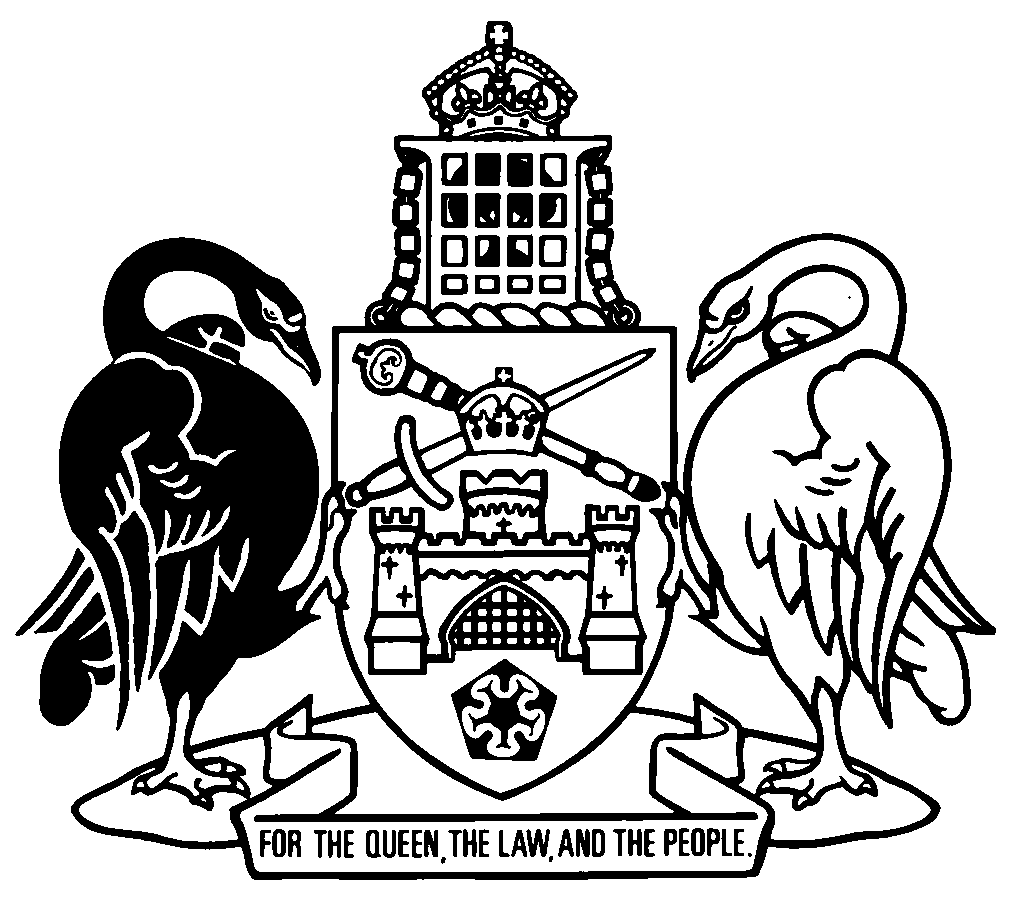 Australian Capital TerritoryContents	PagePart 1	Preliminary	2	1	Name of Act	2	2	Commencement	2	3	Legislation amended	2	4	Legislation repealed	2Part 2	Court Procedures Act 2004	3	5	Sections 7 (2) and 8 (3)	3	6	Rule-making committee
Section 9 (2)	3	7	Advisory committee
Section 11 (2) (a) and (b)	3	8	Section 11 (2), new note	3	9	Section 11 (6) to (8)	4	10	Reviewable decisions—court
Section 18A (5) (a) (i)	4	11	Definitions—pt 5
Section 40, definition of judge	4	12	Jurisdiction
Schedule 1, item 1 (3)	4	13	Costs
Schedule 1, new item 26 (ca)	4	14	Dictionary, note 2	5Part 3	Magistrates Court Act 1930	6	15	Sections 17A and 17C	6	16	Sections 17E to 17K	6Part 4	Supreme Court Act 1933	7	17	Acting judges
Section 4B (2)	7	18	Seniority of judges
Section 5 (4)	7	19	Exercise of jurisdiction
Section 8 (1) (a)	7	20	Exercise of jurisdiction by associate judge
Section 9	7	21	Section 14	7	22	Appellate jurisdiction
Section 37E (4)	8	23	The master
Part 3	8	24	Power to complete part-heard proceedings
Section 60A	8	25	New part 13	8	26	Schedule 1, part 1.1 heading	9	27	Schedule 1, part 1.1	9	28	Schedule 1, part 1.2 heading	10	29	Schedule 1, part 1.2	10	30	Dictionary, definitions of associate judge and master	10Schedule 1	Consequential amendments	11Part 1.1	Commissioner for Sustainability and the Environment Act 1993	11Part 1.2	Confiscation of Criminal Assets Act 2003	12Part 1.3	Crimes Act 1900	12Part 1.4	Crimes (Surveillance Devices) Act 2010	12Part 1.5	Criminal Code 2002	13Part 1.6	Drugs of Dependence Act 1989	13Part 1.7	Integrity Commission Act 2018	14Part 1.8	Judicial Commissions Act 1994	14Part 1.9	Juries Regulation 2018	15Part 1.10	Legislation Act 2001	15Part 1.11	Ombudsman Act 1989	15Part 1.12	Public Sector Management Act 1994	16Part 1.13	Remuneration Tribunal Act 1995	16Part 1.14	Road Transport (Driver Licensing) Regulation 2000	17Part 1.15	Victims of Crime Act 1994	17Australian Capital TerritoryCourts Legislation Amendment Act 2023An Act to amend legislation about courts, and for other purposesThe Legislative Assembly for the Australian Capital Territory enacts as follows:Part 1	Preliminary1	Name of ActThis Act is the Courts Legislation Amendment Act 2023.2	CommencementThis Act commences on the day after its notification day.Note	The naming and commencement provisions automatically commence on the notification day (see Legislation Act, s 75 (1)).3	Legislation amendedThis Act amends the following legislation:	Court Procedures Act 2004	Magistrates Court Act 1930	Supreme Court Act 1933.Note	This Act also amends other legislation (see sch 1).4	Legislation repealedAll statutory instruments made under the Supreme Court Act 1933, part 3 are repealed, including the following instruments:	Supreme Court (Master Appointment Requirements) Determination 2010 (NI2010-13)	Supreme Court (Master) Conditions of Appointment 2017 (No 1) (NI2017-242).Part 2	Court Procedures Act 20045	Sections 7 (2) and 8 (3)omitsection 9 (2) (d) or (e)substitutesection 9 (2) (c) or (d)6	Rule-making committee
Section 9 (2)substitute	(2)	The rule-making committee consists of the following members:	(a)	the Chief Justice;	(b)	2 other resident judges appointed by the Chief Justice;	(c)	the Chief Magistrate;	(d)	another magistrate appointed by the Chief Magistrate.Note	For laws about appointments, see the Legislation Act, pt 19.3.7	Advisory committee
Section 11 (2) (a) and (b)substitute	(a)	a resident judge appointed by the Chief Justice as the chairperson of the advisory committee;	(b)	another resident judge appointed by the Chief Justice;8	Section 11 (2), new noteinsertNote	For laws about appointments, see the Legislation Act, pt 19.3.9	Section 11 (6) to (8)substitute	(6)	If the chairperson of the advisory committee is not present at a meeting of the committee—	(a)	if the resident judge mentioned in subsection (2) (b) is present—that resident judge is to chair the meeting; or	(b)	in any other case—the member present chosen by the committee is to chair the meeting.10	Reviewable decisions—court
Section 18A (5) (a) (i)omitor the associate judge11	Definitions—pt 5
Section 40, definition of judgesubstitutejudge includes a person prescribed by regulation for this definition.12	Jurisdiction
Schedule 1, item 1 (3)omitthe associate judge,13	Costs
Schedule 1, new item 26 (ca)insert	(ca)	costs against non-parties to proceedings;14	Dictionary, note 2omit	associate judgesubstitute	judge	magistratePart 3	Magistrates Court Act 193015	Sections 17A and 17Csubstitute17A	Protection and immunity of magistrates	(1)	A magistrate, when exercising the functions of a magistrate, has the same protection and immunity as a judge when exercising the functions of a judge.	(2)	Without limiting subsection (1), a magistrate, when exercising an administrative function of the magistrate under a law in force in the Territory, has the same protection and immunity as a magistrate in a judicial proceeding.Note	If a function of a magistrate is exercisable by a registrar, magistrate includes a registrar exercising the function (see dict).16	Sections 17E to 17KomitPart 4	Supreme Court Act 193317	Acting judges
Section 4B (2)omit12 monthssubstitute2 years18	Seniority of judges
Section 5 (4)omit19	Exercise of jurisdiction
Section 8 (1) (a)omit20	Exercise of jurisdiction by associate judge
Section 9omit21	Section 14substitute14	Full Court decisions—equal division of opinionIf the Full Court is divided in opinion as to the decision to be given on any question, the question is to be decided according to—	(a)	if there is a majority—the opinion of the majority; or	(b)	if the judges are equally divided in opinion—the opinion of the most senior judge sitting.22	Appellate jurisdiction
Section 37E (4)omit, or the associate judge,23	The master
Part 3omit24	Power to complete part-heard proceedings
Section 60Aomitor associate judge25	New part 13insertPart 13	Transitional—Courts Legislation Amendment Act 2023119	Meaning of associate judge—pt 13In this part:associate judge means the Master of the court under this Act, as in force at any time before the day the Courts Legislation Amendment Act 2023, section 23 commences.Note	The Courts Legislation Amendment Act 2023, s 23 omitted this Act, pt 3, which provided for the Master of the court (known as the Associate Judge).120	Equally divided opinion relating to order of associate judgeDespite section 14 (b), if an order of the associate judge is called into question and the Full Court is equally divided in opinion as to the decision to be given, the order is confirmed.121	Appeals against interlocutory orders of associate judgeFor section 37E (2), an appeal may be brought against an interlocutory order of the court that was constituted solely by the associate judge only with leave of the Court of Appeal.122	Power to complete part-heard proceedings of associate judgeFor section 60A, a judge includes the associate judge.123	Expiry—pt 13This part expires 4 years after the day it commences.Note	A transitional provision is repealed on its expiry but continues to have effect after its repeal (see Legislation Act, s 88).26	Schedule 1, part 1.1 headingsubstitutePart 1.1	Chief justice and judges27	Schedule 1, part 1.1omit[*Chief Justice/*judge/*master]substitute[*Chief Justice/*judge]28	Schedule 1, part 1.2 headingsubstitutePart 1.2	Chief justice and judges29	Schedule 1, part 1.2omit[*Chief Justice/*judge/*master]substitute[*Chief Justice/*judge]30	Dictionary, definitions of associate judge and masteromitSchedule 1	Consequential amendments(see s 3)Part 1.1	Commissioner for Sustainability and the Environment Act 1993[1.1]	Section 12 (2) (a)omitof the Supreme Court[1.2]	New section 12 (3)insert	(3)	In this section:associate judge means the Master of the Supreme Court under the Supreme Court Act 1933, as in force at any time before the day the Courts Legislation Amendment Act 2023, section 23 commences.Note	The Courts Legislation Amendment Act 2023, s 23 omitted the Supreme Court Act 1933, pt 3, which provided for the Master of the Supreme Court (known as the Associate Judge).[1.3]	Dictionary, note 2insert	coroner	judge	magistrate	ombudsmanPart 1.2	Confiscation of Criminal Assets Act 2003[1.4]	Section 195, definition of issuing officer, paragraph (a)omitthe associate judge,Part 1.3	Crimes Act 1900[1.5]	Section 185, definition of issuing officer, paragraph (a)omitthe associate judge,Part 1.4	Crimes (Surveillance Devices) Act 2010[1.6]	Section 10 (1), noteomit[1.7]	Dictionary, definition of judgeomitPart 1.5	Criminal Code 2002[1.8]	Section 300, definition of territory public official, paragraph (e)omit[1.9]	New section 359 (4) and (5)insert	(4)	For subsection (2), a public official includes the associate judge.	(5)	In this section:associate judge means the Master of the Supreme Court under the Supreme Court Act 1933, as in force at any time before the day the Courts Legislation Amendment Act 2023, section 23 commences.Note	The Courts Legislation Amendment Act 2023, s 23 omitted the Supreme Court Act 1933, pt 3, which provided for the Master of the Supreme Court (known as the Associate Judge).Part 1.6	Drugs of Dependence Act 1989[1.10]	Section 187 (1), definition of issuing officer, paragraph (a)omitthe associate judge,Part 1.7	Integrity Commission Act 2018[1.11]	New section 13 (2)insert	(2)	In this section:associate judge means the Master of the Supreme Court under the Supreme Court Act 1933, as in force at any time before the day the Courts Legislation Amendment Act 2023, section 23 commences.Note	The Courts Legislation Amendment Act 2023, s 23 omitted the Supreme Court Act 1933, pt 3, which provided for the Master of the Supreme Court (known as the Associate Judge).[1.12]	Section 102 (2), new definition of associate judgeinsertassociate judge—see section 13 (2).Part 1.8	Judicial Commissions Act 1994[1.13]	Dictionary, definition of head of jurisdiction, paragraph (a)omitor the associate judge[1.14]	Dictionary, definition of judicial officer, paragraph (b)omitPart 1.9	Juries Regulation 2018[1.15]	Schedule 1, table 1.3, item 10substitutePart 1.10	Legislation Act 2001[1.16]	Dictionary, part 1, definition of associate judgeomitPart 1.11	Ombudsman Act 1989[1.17]	Section 5 (2) (b) (i)omitof the Supreme Court[1.18]	Section 5 (8), new definition of associate judgeinsertassociate judge means the Master of the Supreme Court under the Supreme Court Act 1933, as in force at any time before the day the Courts Legislation Amendment Act 2023, section 23 commences.Note	The Courts Legislation Amendment Act 2023, s 23 omitted the Supreme Court Act 1933, pt 3, which provided for the Master of the Supreme Court (known as the Associate Judge).[1.19]	Dictionary, note 2insert	coroner	judge	magistratePart 1.12	Public Sector Management Act 1994[1.20]	Section 150 (1), definition of public sector member, paragraph (b) (i)substitute	(i)	the Chief Justice or a judge;[1.21]	Section 150 (1), definition of public sector member, paragraph (b), note 1omitassociate judge,Part 1.13	Remuneration Tribunal Act 1995[1.22]	Schedule 1, part 1.1omit	associate judge of the Supreme CourtPart 1.14	Road Transport (Driver Licensing) Regulation 2000[1.23]	Section 12 (10), definition of judicial officeromitthe associate judge,[1.24]	Dictionary, note 2omit	associate judgePart 1.15	Victims of Crime Act 1994[1.25]	Section 8 (1), definition of justice agency, paragraph (b) (i)substitute	(i)	the Chief Justice or a judge;[1.26]	Dictionary, note 2omit	associate judgeEndnotes1	Presentation speech	Presentation speech made in the Legislative Assembly on 27 June 2023.2	Notification	Notified under the Legislation Act on 29 September 2023.3	Republications of amended laws	For the latest republication of amended laws, see www.legislation.act.gov.au.I certify that the above is a true copy of the Courts Legislation Amendment Bill 2023, which was passed by the Legislative Assembly on 20 September 2023. Acting Clerk of the Legislative Assembly© Australian Capital Territory 202310a judge2 years after the appointment as judge ends